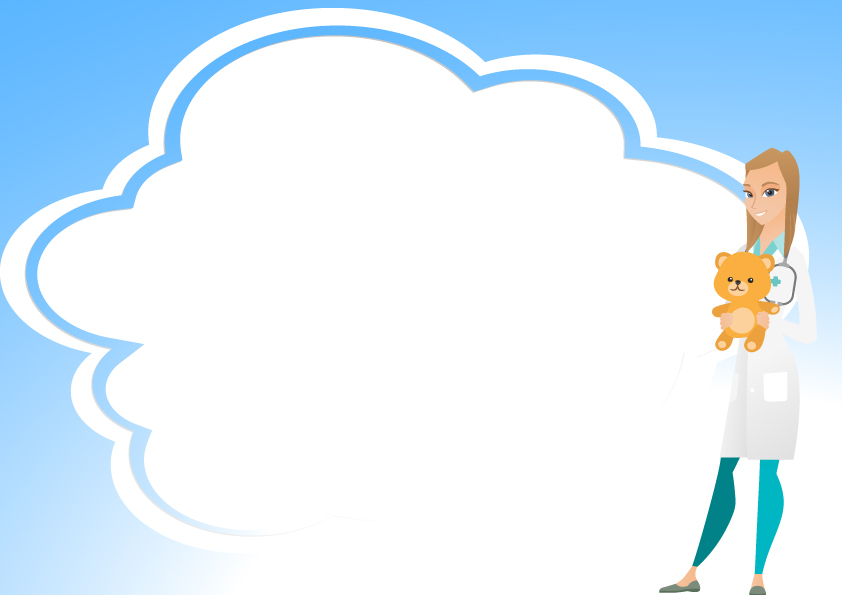                                  BUILD BEAR BIRTH CERTIFICATE                                                            This is to certify that                                            _____________________________                                                                          For                                    ___________________________________                                                        Bears Name: (Any Name)                                                               Born On: (Date)                                                          Belongs To: (Any Name)Date:_________                  Signed:__________